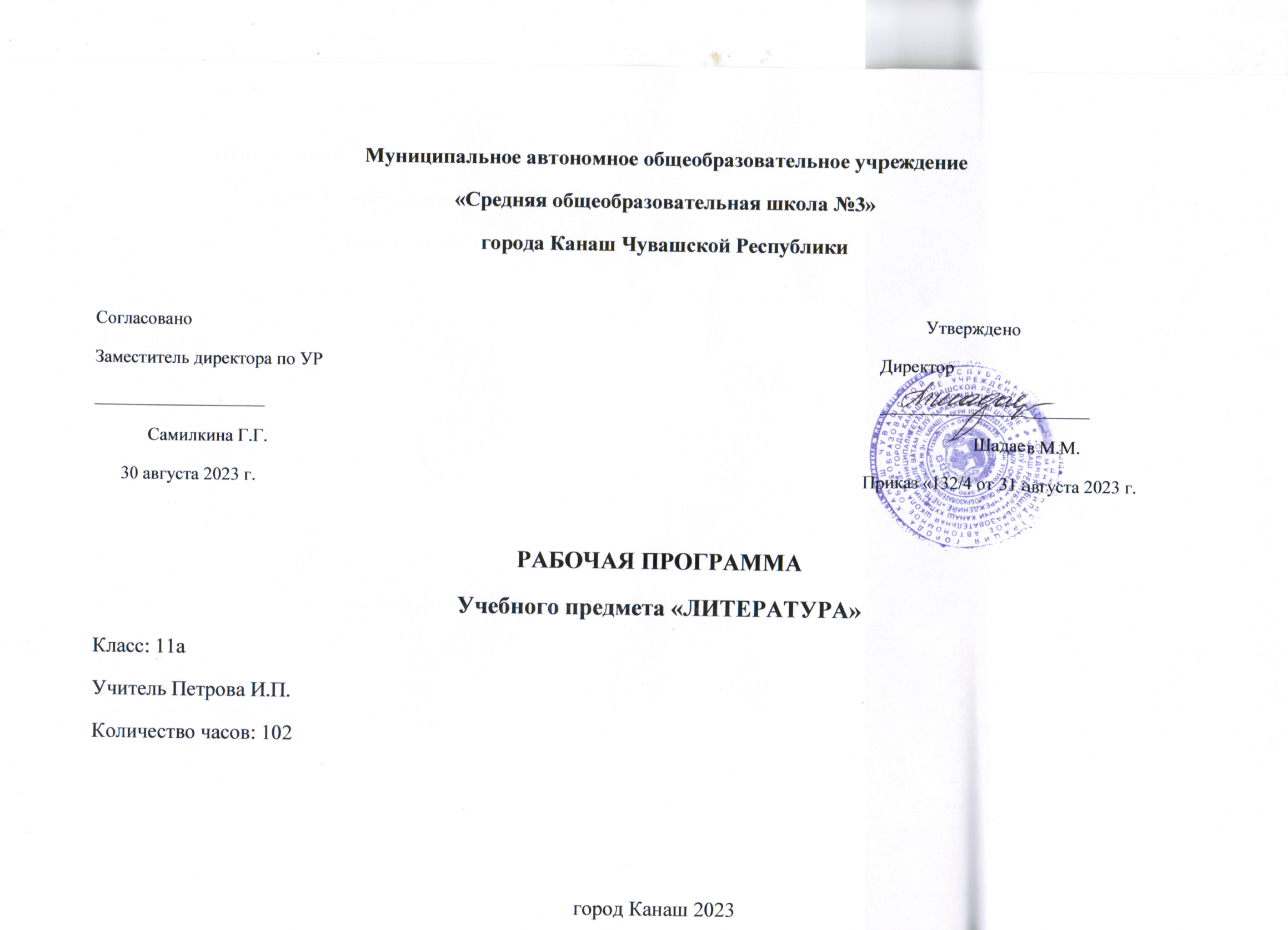 ПОЯСНИТЕЛЬНАЯ ЗАПИСКАЛитература - базовая учебная дисциплина, формирующая духовный облик и нравственные ориентиры молодого поколения. Ей принадлежит ведущее место в эмоциональном, интеллектуальном и эстетическом развитии школьника, в формировании его миропонимания и национального самосознания, без чего невозможно духовное развитие нации в целом. Специфика литературы как школьного предмета определяется сущностью литературы как феномена культуры: литература эстетически осваивает мир, выражая богатство и многообразие человеческого бытия в художественных образах. Она обладает большой силой воздействия на читателей, приобщая их к нравственно-эстетическому образованию.Цели:•	воспитание духовно развитой личности, готовой к самопознанию и самосовершенствованию, способной к созидательной деятельности в современном мире; формирование гуманистического мировоззрения, национального самосознания, гражданской позиции, чувства патриотизма, любви и уважения к литературе и ценностям отечественной культуры;•	развитие представлений о специфике литературы в ряду других искусств; культуры читательского восприятия художественного текста, понимания авторской позиции, исторической и эстетической обусловленности литературного процесса; образного и аналитического мышления, эстетических и творческих способностей учащихся, читательских интересов, художественного вкуса; устной и письменной речи учащихся;•	освоение текстов художественных произведений в единстве содержания и формы, основных историко-литературных сведений и теоретико-литературных понятий; формирование общего представления об историко-литературном процессе.•	совершенствование умений анализа и интерпретации литературного произведения как художественного целого в его историко-литературной обусловленности с использованием теоретико-литературных знаний; написания сочинений различных типов; поиска, систематизации и использования необходимой информации, в том числе в сети Интернета.      Данная программа предусматривает формирование у учащихся общеучебных умений и навыков, универсальных способов деятельности и ключевых компетенций. В этом направлении приоритетами для учебного предмета "Литература" на этапе среднего (полного) общего образования являются:•	поиск и выделение значимых функциональных связей и отношений между частями целого, выделение характерных причинно-следственных связей;• сравнение, сопоставление, классификация;•	самостоятельное выполнение различных творческих работ;•	способность устно и письменно передавать содержание текста в сжатом или развернутом виде;•	осознанное беглое чтение, проведение информационно-смыслового анализа текста, использование различных видов чтения (ознакомительное, просмотровое, поисковое и др.);•	владение монологической и диалогической речью, умение перефразировать мысль, выбор и использование выразительных средств языка и знаковых систем (текст, таблица, схема, аудиовизуальный ряд и др.) в соответствии с коммуникативной задачей;•	составление плана, тезисов, конспекта;•	подбор аргументов, формулирование выводов, отражение в устной или письменной форме результатов своей деятельности;•	использование для решения познавательных и коммуникативных задач различных источников информации, включая энциклопедии, словари, Интернет-ресурсы и др. базы данных;•	самостоятельная организация учебной деятельности, владение навыками контроля и оценки своей деятельности, осознанное определение сферы своих интересов и возможностей.В результате изучения литературы на базовом уровне ученик должензнать/понимать•	образную природу словесного искусства;*	содержание изученных литературных произведений;•	основные факты жизни и творчества писателей-классиков XIX-XX вв.;•	основные закономерности историко-литературного процесса и черты литературных направлений;•	основные теоретико-литературные понятия; уметь•	воспроизводить содержание литературного произведения;•	анализировать и интерпретировать художественное произведение, используя сведения по истории и теории литературы (тематика, проблематика, нравственный пафос, система образов, особенности композиции, изобразительно-выразительные средства языка, художественная деталь); анализировать эпизод (сцену) изученного произведения, объяснять его связь с проблематикой произведения;•	соотносить художественную литературу с общественной жизнью и культурой; раскрывать конкретно-историческое и общечеловеческое содержание изученных литературных произведений; выявлять «сквозные» темы и ключевые проблемы русской литературы; соотносить произведение с литературным направлением эпохи;•	определять род и жанр произведения;•	сопоставлять литературные произведения;•	выявлять авторскую позицию; •	выразительно читать изученные произведения (или их фрагменты), соблюдая нормы литературного произношения;•	аргументировано формулировать свое отношение к прочитанному произведению;•	писать рецензии на прочитанные произведения и сочинения разных жанров на литературные темы. Основная литература:1. Русская литература XX века в 2-х частях под редакцией В.П. Журавлева, М., Просвещение, 2013.  2. Русская литература ХХ века. Учебник в 2-х частях под редакцией В.В. Агеносова, М., Дрофа, 2001.                                                                             Дополнительная литература:1. Н.В. Егорова, И.В. Золотарева. Поурочные разработки по русской литературе. ХХ век. 11 класс. 1-2 –е полугодие. – М.: ВАКО, 2004.                                                                                                                                                                                                   2. М.А.Нянковский. Уроки литературы в 11 классе: развернутое планирование: Академия развития, 2002.                                                               3. Генералова Н.С., Никулина М.Ю. ЕГЭ. Литература. Интенсивная самостоятельная подготовка к ЕГЭ. – М.: Издательство «Экзамен», 2005.                                                                                                                                                                                                                               4. Калганова Т.А. Сочинения различных жанров в старших классах. – М.: Просвещение, 1997.Учебно-тематический планТематическое планированиеПроизведения для заучивания наизусть

И.А. Бунин. 2-3 стихотворения (по выбору обучающихся).

В.Я. Брюсов. 1-2 стихотворения (по выбору обучающихся).

Н.С. Гумилев. 1-2 стихотворения (по выбору обучающихся).

А.А. Блок. Незнакомка. Россия. "Ночь, улица, фонарь, аптека...".

В.В. Маяковский. А вы могли бы? Послушайте!

С.А. Есенин. Письмо к матери. "Шаганэ ты моя, Шаганэ!.." "Не жалею, не зову, не плачу...".

М.И. Цветаева. "Моим стихам, написанным так рано..." Стихи к Блоку ("Имя твое - птица в руке..."). "Кто создан из камня, кто создан из глины...".

О.Э. Мандельштам. NotreDame. "Я вернулся в мой город, знакомый до слез...".

А.А. Ахматова. "Мне ни к чему одические рати..." "Мне голос был. Он звал утешно..." Родная земля.

Б.Л. Пастернак. "Февраль. Достать чернил и плакать!.." Определение поэзии. "Во всем мне хочется дойти до самой сути..СОДЕРЖАНИЕКол-во  часов+  Р/Р/на аудит. сочинения/1.И. А. Бунин42.А. И. Куприн2  13И. Шмелёв13.М. Горький414Л.Андреев15Тэффи16В.Набоков17В.Брюсов28Н.Гумилёв29И.Северянин210В Хлебников1111А. А. Блок612В.  Маяковский4113С.  Есенин4114А.  Ахматова3115М.  Цветаева216О. Э. Мандельштам117М.  Булгаков7218Б. Пастернак319А.  Платонов120М.  Шолохов6121А.  Твардовский122А  Солженицын423В  Шаламов124В.  Шукшин225В.  Быков1126В.Кондратьев127В.  Распутин428В. Астафьев229Поэзия 20 века230.Городская проза. Ю Трифонов.131Современная литература.4132Зарубежная  литература2№п/пТемаТребования к умениям, навыкамТребования к умениям, навыкамКонтроль№п/пТемаЗнатьУметьКонтроль1.Русская литература начала  XXв.  Основные темы и проблемы. Знать основные темы и проблемы русской литературы XX в.Уметь соотносить процесс развития русской литературы с литературой других стран, с мировой культурой.Тезисы лекции, план статьи учебника. Пересказ по плану с привлечением примеров из прочитанных произведений.2.Литературный процесс рубежа веков. Новаторство литературы начала 20 века.Знать основные закономерности развития литературного процесса рубежа веков.Уметь соотносить процесс развития литературы с общественной жизнью и культурой.Владение монологической и диалогической речью.3.И. А. Бунин. Жизнь и творчество. Лирика Бунина.Знать биографию писателя, основные мотивы лирики. Видеть тонкость передачи чувств и настроений .Уметь выделять изобразительно-выразительные средства и определять ихроль в художественном тексте.Владение монологической речью, умение работать с текстом.4.И. А. Бунин. « Господин из Сан-Франциско». Система образов. Уметь составлять развернутую характеристику героя; определять роль художественной детали.Уметь выделять в тексте нравственно-идеологические проблемы и формулировать собственные ценностные ориентиры.Свободная работа с прозаическим текстом. Выявить авторскую позицию.5. Тема любви в творчестве И.А. Бунина  «Темные аллеи». Знать  своеобразие  художественной  манеры  Бунина  в  раскрытии  темы  любви.Уметь  вести  диалог, дискуссию.Свободная работа с текстами; владение монологической и диалогической речью6."Солнечный удар". «Грамматика любви».7.А. И. Куприн. « Гранатовый браслет» . Знать смысл названия произведения, центральные образы, проблематику.Уметь сопоставлять эпизод эпического произведения с экранизацией или иллюстрацией к нему.Самостоятельно делать выводы, строить рассуждения на нравственно-этические темы8.Трагическая история любви «маленького человека».9.Р./р. Сочинение по произведениям  Куприна  и  Бунина.Знать творчество и мастерство писателей.Уметь создавать письменное высказывание на заданную тему.Сочинение10.И. Шмелёв "Лето Господне", "Богомолье" (обзор").Знать особенности мастерства писателяУметь самостоятельно выявлять  сопутствующие проблемы в текстах.Свободная работа с текстами11.М. Горький. Жизнь и творчество. Проблема смысла жизни в рассказе «Старуха Изергиль». Знать биографию писателя, основные приемы по выявлению проблем.Уметь выделять изобразительные средства языка и определять их роль в художественном тексте Самостоятельно выявлять  сопутствующие проблемы.Свободная работа с текстами, с дополнительной литературой, самостоятельный поиск необходимой информации на заданную тему.12.Пьеса «На дне». Система образов. Знать историю создания произведения, жанровое своеобразие, проблематику.Уметь оценивать игру актера в отдельной сцене.Инсценирование  фрагментов пьесы.13.Философская проблематика пьесы.14.Споры о предназначении человека в пьесе «На дне». Проблема гуманизма.Уметь проследить развитие конфликта в драме.Уметь анализировать место и роль отдельного эпизода в архитектонике произведения.Самостоятельно делать выводы, строить рассуждения на нравственно-этические темы15.Р./р. Сочинение по творчеству М. Горького.Уметь самостоятельно отбирать литературный материал по заданной теме, логически его выстраивать.Уметь создавать письменное высказывание на заданную тему.Сочинение-эссе «Что лучше:истина или сострадание?»16.Проза Л Андреева  «Иуда Искариот».Знать особенности мироощущения в прозе писателя.Уметь выступать с устным сообщением на заданную тему.Работа с текстами17.Художественный мир Тэффи. Тоска по Родине в рассказе «Ностальгия»Знать особенности юмора писателя.Уметь находить нужную информацию по заданной теме в источниках различного типа.Работа с текстами18.Россия В. Набокова. Роман "Машенька"Знать особенность стиля произведений НабоковаУметь анализировать эпизоды Работа с текстом19.Серебряный век   как своеобразный «русский ренессанс». Знать литературные течения русской поэзии конца Х1Х-начала XX вв.Уметь соотносить процесс развития литературы с общественной жизнью и развитием культуры в целом.Свободная работа с текстами, с дополнительной литературой, самостоятельный поиск необходимой информации на заданную тему20.Серебряный век в искусстве.21.В.Брюсов - основоположник русского символизма. Знать основные положения символизма как литературного направления.Уметь выступать с устным сообщениемна заданную тему.Создание  устных  высказываний,используя  различные  источники  информации.22.Акмеизм. Жизненный и творческий путь Н. С. Гумилева.Знать основные положения акмеизма как литературного направления,основные  факты  биографии  поэта. Уметь находить нужную информацию по заданной теме в источниках различного типа.Свободная работа с текстами, с дополнительной литературой, самостоятельный поиск необходимой информации на заданную тему23.Футуризм как литературное направление. Поэзия  И. Северянина.Знать основные положения футуризма как литературного направления.Уметь постигать содержание литературного произведения на аналитическом уровне.Уметь выступать с устным сообщением.Создание  устных  высказываний.24.Поэзия В. В. Хлебникова.Знать обзорно о творчестве поэта; о слове в художественном мире поэзии Хлебникова, о поэтических экспериментах.Уметь: конспектировать лекцию учителя; анализировать самостоятельно ИВС.Свободная работа с текстами, с дополнительной литературой, самостоятельный поиск необходимой информации на заданную тему25. Р.Р. Сочинение по творчеству поэтов  Серебряного  века.Знать четкую структуру сочинения.Уметь создавать письменное высказывание на заданную тему.Сочинение.26.А. А. Блок. Основные мотивы лирики.Знать характеристику центральных циклов и программных стихотворений А.А.Блока.Уметь передавать динамику чувств героя и автора в выразительном чтении.Создание  устных  высказываний,используя  различные  источники  информации27.Тема любви в лирике А Блока Знать содержание стихотворений, посвящённых теме любви, их идейно-тематическое содержание;Уметь анализировать, видеть роль изобразительно-выразительных средств.Урок-концерт28.Анализ стихотворения А. Блока «Незнакомка».Знать об особенностях стихотворения , о соотношении идеала и действительности.Уметь анализировать  текст, видеть роль изобразительно-выразительных средств.Создание  устных  высказываний,используя  различные  источники  информации29.Россия – центральная тема поэзии Блока. Анализ стихотворения «Россия».Знать  содержание стихотворений, посвящённых теме России, их идейно-тематическое содержание. «Россия», «Река раскинулась»,  «На железной дороге».Уметь передавать динамику чувств героя и автора в выразительном чтении.Урок выразительного чтения30.Поэма «Двенадцать». Символические образы.Знать сюжет поэмы и ее героев; понимать неоднозначность трактовки финала; символику поэмы.Уметь выделять ИВС и определять их роль в художественном тексте.Свободная работа с текстами, с дополнительной литературой, самостоятельный поиск необходимой информации на заданную тему31.Философская проблематика в поэме А. Блока «Двенадцать».Знать различные трактовки образа Христа в поэме, библейские мотивы в поэме.Уметь анализировать и интерпретировать литературное произведение,  используя сведения по истории и теории литературы; анализировать эпизод (сцену) изученного произведения, объяснять  его связь с проблематикой произведения.Анализ текста32. В. В. Маяковский.  Жизнь и творчество.Знать  основные  факты  биографии   поэта, раскрыть  дух  бунтарства  в  ранней  лирике.Уметь находить нужную информацию по заданной теме в источниках различного типа.Свободная работа с текстами, с дополнительной литературой, самостоятельный поиск необходимой информации на заданную тему33.Стихи В. В. Маяковского о любви. Знать особенности лирики поэта.Уметь определять смену чувств лирического героя в стихотворениях Маяковского о любви.Уметь создавать устные сообщения, опираясь на текст литературного                  произведения.Создание  устных  высказываний,используя  различные  источники  информации34.Сатирическая поэзия                            В.  Маяковского.Знать  сатирич.  поэзию  Маяковского.Уметь  вести  диалог, дискуссию.Создание  устных  высказываний,используя  различные  источники  информации35.Тема поэта и поэзии в творчестве В. Маяковского.Поэтическое новаторство Уметь анализировать и интерпретировать литературное произведение,  используя сведения по истории и теории литературы.36.Жизнь  и  творчество                                С.  Есенина.  Знать  основные  факты  биографии   и  творческого  пути.Уметь находить нужную информацию по заданной теме. Выразительно читать стихи поэта.Создание  устных  высказываний, используя  различные  источники  информации37.Любовная лирика С. А. Есенина.Уметь определять смену чувств в стихотворениях Есенина о любви.Уметь выделять ИВС языка в поэтическом тексте и определять их роль.Свободная работа с текстом, владение монологической и диалогической речью38.Образ Родины в поэзии                                 С. А. Есенина.Знать эволюцию темы Родины в лирике Есенина.Уметь выделять ИВС языка в поэтическом тексте и определять их роль.Свободная работа с текстом, владение монологической и диалогической речью39.С. А. Есенин. «Анна Снегина».  Проблематика. Система  образов.Знать  проблематику. Своеобразие  композиции  и  система  образов.Уметь создавать  устные  высказывания, информационно-смысловой  анализ  текстов.Свободная работа с текстами, с дополнительной литературой, самостоятельный поиск необходимой информации на заданную тему40.Литературный процесс 20-ых годов.Знать особенности литературного процесса 20годов,  этапы становления реализма нового времени.Уметь создавать тезисный план, находить необходимую информацию.Свободная работа с текстом, владение монологической и диалогической речью41.Литература 30-х годов. Обзор. Знать   особенности  литературного  процесса, сложности  творческих поисков и писательских судеб в 30-е годы.Уметь конспектировать лекцию учителя.Свободная работа с текстом, владение монологической и диалогической речью42.М. И. Цветаева. Основные темы творчества. Знать основные мотивы лирики М. И. Цветаевой.Уметь выделять ИВС языка в поэтическом тексте и определять их роль.Свободная работа с текстами, владение монологической и диалогической речью43.Своеобразие поэтического стиля.44.О. Мандельштам. Поэт и время.Знать основные этапы жизненного и творческого пути поэта; особенности стиля.Уметь выделять ИВС языка в поэтическом тексте и определять их роль.Свободная работа с текстом, владение монологической и диалогической речью45А. Толстой. Роман «Пётр Первый».Знать особенности новаторства Толстого в изображении Петра.Уметь анализировать отдельные эпизодыСвободная работа с текстом, владение монологической и диалогической речью46.Образ Петра.47.Жизнь и творчество А. Ахматовой. Знать основные этапы жизненного и творческого пути поэта; особенности стиля.Уметь выделять ИВС языка в поэтическом тексте и определять их роль.Свободная работа с текстом, владение монологической и диалогической речью48.Основные  мотивы  лирики.49.Тема исторической памяти в  поэме «Реквием».Знать о том, как история страны преломляется и отражается в творчестве А.Ахматовой.Создание  устных  высказываний, информационно-смысловой  анализ  текстов.Свободная работа с текстами, с дополнительной литературой, самостоятельный поиск необходимой информации на заданную тему50.Рр. Сочинение (развернутый ответ ограниченного объёма по творчеству   Ахматовой.)Уметь составлять план сочинения и отбирать литературный материал в соответствии с выбранной темой.Уметь писать сочинения различных жанров; грамотно излагать и оформлять их.сочинение51.Рр. Сочинение (развернутый ответ ограниченного объёма по творчеству   Ахматовой.)52.М. А. Булгаков. Жизнь и творчество.Знать  основные  факты  биографии  писателя.Уметь находить информацию по заданной теме в различных источниках.Свободная работа с текстами, с дополнительной литературой, самостоятельный поиск необходимой информации на заданную тему53.Роман М. А. Булгакова «Мастер и Маргарита». Жанр и композиция романа. Роль эпиграфа.Знать об особенностях жанра и композиции.Уметь конспектировать лекцию учителя, анализировать художественный текст.Свободная работа с текстами, с дополнительной литературой, самостоятельный поиск необходимой информации на заданную тему54.Сочетание реальности и фантастики.  Образы Воланда и его свиты.Знать, как  анализировать  ключевые  эпизоды  романа, раскрывая эпическую  широту, сатирическое  начало.Проведение информационно-смыслового  анализа  текста.Создание  устных  высказываний,используя  различные  источники  информации55Библейские  мотивы  в  романе. Образ Иуды и проблема предательства.   Знать, как  анализировать  ключевые  эпизоды  романа, раскрывая  библейские  мотивы.Умение  вести  диалог, дискуссию.Самостоятельно делать выводы, строить рассуждения на нравственно-этические темы56Фигура Понтия Пилата и тема совести. Проблема нравственного выбора в романе.57.Сатирическое изображение московского общества в романе М.Булгакова «Мастер и Маргарита».Знать, как    анализировать  ключевые  эпизоды  романа.Умение  вести  диалог, дискуссию.58.Изображение любви как высшей духовной ценности.  Образ Маргариты. Знать о нравственных уроках Булгакова, о главных ценностях, о которых говорит писатель.Уметь передавать динамику чувств героя и автораСоздание  устных  высказываний,используя  различные  источники  информации59..Рр. Сочинение по роману                                 М.  Булгакова «Мастер и Маргарита».Уметь составлять план сочинения и отбирать литературный материал в соответствии с выбранной темой.Уметь писать сочинения различных жанров; грамотно излагать и оформлять их.Сочинение60.Рр. Сочинение по роману                           М.  Булгакова «Мастер и Маргарита».61.Повесть А. Платонова «Котлован». Пространство и время в повести. Знать сюжет  повести, проблематику, уметь  анализировать  самобытность  языка  и  стиля  писателя.Проведение информационно-смыслового  анализа  текста.Свободная работа с текстами, с дополнительной литературой, самостоятельный поиск необходимой информации на заданную тему62.М.А. Шолохов. Жизнь, личность, творчество. "Донские рассказы".Знать о личности Шолохова и значении его произведенийСоздание  устных  высказываний.Свободная работа с текстами, с дополнительной литературой, самостоятельный поиск необходимой информации на заданную тему63.Роман «Тихий  Дон».  Картины жизни донских казаков. Знать  историю  создания  романа, уметь  находить  черты  эпического  повествования.Создание  устных  высказываний.Владение монологической и диалогической речью64.Система  образов  в  романе.  Семья  Мелеховых.Знать систему  образов  в  романе.Проведение информационно-смыслового  анализа  текста.Создание  устных  высказываний,используя  различные  источники  информации65.«Чудовищная нелепица войны» в изображении Шолохова.Знать  особенности  раскрытия  темы  войны, разрушения  семейного  и  крестьянского  укладов  жизни.Создание  устных  высказываний, информационно-смысловой  анализ  текстов.Создание  устных  высказываний,используя  различные  источники  информации66.Трагедия Григория Мелехова.Знать приемы анализа    ключевых  эпизодов  романа, прослеживая  судьбу Григория  как  путь  поиска  правды  жизни.Умение  вести  диалог, дискуссию.Проведение информационно-смыслового  анализа  текста.Самостоятельно делать выводы, строить рассуждения на нравственно-этические темы67.Женские судьбы в романе «Тихий Дон».Знать приемы анализа    ключевых  эпизодов  романаУметь анализировать и интерпретировать литературное произведение,  используя сведения по истории и теории литературыСамостоятельно делать выводы, строить рассуждения на нравственно-этические темы.68.Рр. Сочинение по роману                      М.А. Шолохова «Тихий Дон».Знать содержание романа, его композицию , идею и систему образов.Уметь писать сочинения различных жанров; грамотно излагать и оформлять их.сочинение69.Рр. Сочинение по роману                      М.А. Шолохова «Тихий Дон».70.Б.Л. Пастернак.  Философский характер лирики Пастернака.Знать о личности   поэта и значении его произведений в русской литературе. Тема поэта и поэзии в творчестве Пастернака. Любовная лирика поэта. Философская глубина раздумий. Создание  устных  высказываний.Создание  устных  высказываний,используя  различные  источники  информации71.Роман Б.Л. Пастернака «Доктор Живаго». Проблематика и художественное своеобразие романа.Знать  историю  создания  романа, уметь  находить  черты  эпического  повествования.Создание  устных  высказываний.Свободная работа с текстами, с дополнительной литературой, самостоятельный поиск необходимой информации на заданную тему72.Литература периода Великой Отечественной войны. Поэзия.Знать поэтов, писателей, драматургов военных времен и их творчество.Уметь выразительно читать стихи.Владение монологической и диалогической речью73.Исповедальный характер лирики Твардовского.  Тема памяти в лирике Твардовского.Знать  о  жизни  и  творчестве  поэта.  Уметь  анализировать  произведение.Использование  мультимедийных  ресурсов  для  систематизации  информации.Владение монологической и диалогической речью74.Обзор русской литературы второй половины  XX века.Знать всех писателей 20 века, судьбу,  творчество.Уметь обобщать ,отбирать нужный материал, конспектировать.Создание  устных  высказываний,используя  различные  источники  информации75.А.И. Солженицын.  Судьба и творчество писателя.Знать основные факты жизни и творчества писателя.Уметь обобщать ,отбирать нужный материал, конспектировать.Самостоятельно делать выводы76. Повесть А.И. Солженицына "Один день Ивана Денисовича".Знать   проблематику  повести, своеобразие  раскрытия «лагерной» темы.Проведение информационно-смыслового  анализа  текста.Самостоятельно делать выводы, строить рассуждения на нравственно-этические темы77.Рассказ "Матрёнин двор". Праведница Матрёна-нравственный идеал писателя.Знать философский смысл рассказа.Проведение анализа  текста.Самостоятельно делать выводы, строить рассуждения на нравственно-этические темы78.В. Т. Шаламов. Жизнь и творчество." Колымские рассказы”. Знать  своеобразие  раскрытия «лагерной» темы.Уметь создавать устные высказывания, , используя  различные   источники  информации, анализировать  текст.Самостоятельно делать выводы, строить рассуждения на нравственно-этические темы79.Своеобразие раскрытия “лагерной” темы.80.В. М. Шукшин. Изображение народной жизни в рассказах. Знать  проблематику  рассказов, своеобразие  изображения  народного  характера.Проведение информационно-смыслового  анализа  текста.Создание  устных  высказываний,используя  различные  источники  информации81.Рассказ «Чудик» и др.82.Новое осмысление военной темы в литературе 50-90-х годов. Знать  исторические факты о войне 1941-45 г.г.Уметь составлять доклады на историческую тему.Самостоятельно делать выводы, строить рассуждения на нравственно-этические темы83.В. В. Быков. Повесть «Сотников» Образы Сотникова и Рыбака.Знать  проблематику  повести, авторскую  позицию  и  способы  ее  выражения.Проведение информационно-смыслового  анализа  текста.Самостоятельно делать выводы, строить рассуждения на нравственно-этические темы84.В. Кондратьев. "Сашка".Знать  проблематику  повести, авторскую  позицию  и  способы  ее  выражения.уметь анализировать текст85.В. Распутин.     «Живи и помни». Знать  проблематику  повести, авторскую  позицию  и  способы  ее  выражения.Проведение информационно-смыслового  анализа  текста.86.В. Распутин "Прощание с Матёрой".Знать  проблематику  повести, авторскую  позицию  и  способы  ее  выражения.Проведение информационно-смыслового  анализа  текста.Создание  письменных высказываний87.Нравственное величие русской женщины в повести "Последний срок". Знать  проблематику  повести, авторскую  позицию  и  способы  ее  выражения.Проведение информационно-смыслового  анализа  текста.Создание  письменных высказываний88.Нравственный смысл повести В. Распутина «Пожар».Знать содержание повести.Уметь выявлять проблемы повести.Создание  письменных высказываний89.В. Астафьев "Царь-рыба". Человек и природа.Знать содержание романа, его композицию , идею и систему образов.Проведение информационно-смыслового  анализа  текста.90.Книги В. Астафьева о войне.Знать содержания повестей о войне, проблемы. ("Прокляты и убиты". "Звездопад", "Где-то гремит война" "Пастух и пастушка" , "Весёлый солдат").Проведение информационно-смыслового  анализа  текста.91.Поэзия  20  века. (обзор)Знать  о  жизни  и  творчестве  поэтов, уметь  анализировать  произведения.Использование  мультимедийных  ресурсов  для  систематизации  информации.презентации92.Авторская песня. Б.Ш. Окуджава. Военные мотивы  в лирике поэта. Знать  о  жизни  и  творчестве  поэта, уметь  анализировать  произведение.Использование  мультимедийных  ресурсов.  презентации93."Городская" проза.                           Ю.В. Трифонов «Обмен».Знать особенности городской прозы.Уметь определять особенности произведения Ю. Трифонова (смысловая многозначность названия, тонкий психологизм).Контрольный срез94.Литература на современном этапе. (обзор) Знать особенности литературного процесса на современном этапеУметь определять проблемы современной литературыОсновные тезисы95. «Каждый выбирает по себе…»(Урок по рассказу Татьяны Толстой «Соня»).Знать понятие "жестокая проза".Уметь определять тему и идеи, особенностей изображения героев, изобразительно-выразительных средств языка произведения, сюжетно-композиционных особенностей текста, определять авторское отношение к изображаемому.Эссе «В чём заключается смысл человеческой жизни»96.Редчайший дар умения любить (По повести Л. Улицкой "Сонечка")Знать содержание повестиУметь определять авторское отношение к изображаемому.Эссе "Какие черты характера героини вас особенно потрясли?"97.Тема «отцов и детей» в рассказах Бориса Екимова. Знать содержание произведенийУметь определять тему и идеи, особенностей изображения героев, изобразительно-выразительных средств языка произведения, сюжетно-композиционных особенностей текста, определять авторское отношение к изображаемому.Презентация98 Современная литература. Знать содержание произведенийУметь анализировать и интерпретировать литературное произведение,  используя сведения по истории и теории литературыСочинение99Р.Р. Автор, который заставил меня задуматься.100.Э.М. Ремарк «Три товарища».Трагедия и гуманизм повествования. Своеобразие художественного стиля писателя.Уметь анализировать и интерпретировать литературное произведение,  используя сведения по истории и теории литературыСочинение101.Э.М.Хемингуэй.  «Прощай, оружие!», «Старик и море».Трагедия и гуманизм повествования. Своеобразие художественного стиля писателя. Уметь анализировать и интерпретировать художественное произведение, используя сведения по истории и теории литературыЭссе102.Итоговая контрольная работа .Знать   содержание изученных литературных произведений, основные факты жизни и творчества писателей; основные теоретико-литературные понятия.Уметь применять полученные знанияЗачет в форме теста